Úkol č. Najdi čarodějnici cestu na strašidelný hrad. 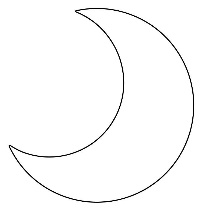 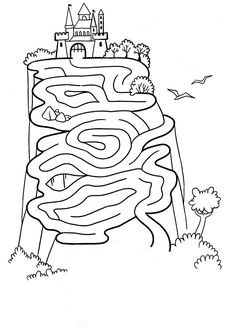 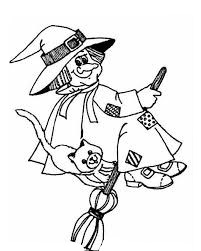 